__________________________________________________________________________________________________Instructor Information					Course Information
Professor:	Brian McDonald				Class Meetings: 		Mondays, 4:15-6:45pm
Office: 		Jordan High School, Room 404		Credit:			One Course Credit/4 Semester Hours
Office Phone:	919-560-3912 ext. 12721			Participating School:	Charles E. Jordan High School
Cell Phone:	919-360-5837				
Email:		brian.l.mcdonald@duke.edu and		Required for completion of Secondary Teacher Preparation 
		brian.mcdonald@dpsnc.net 		Program and North Carolina Teacher Licensure		
_______________________________________________________________________________________________________Prerequisite(s)
The standard program of study for licensure candidates includes the following prerequisite courses:Education 101: Foundations of EducationEducation 240: Educational PsychologyEducation 495: Teaching Practices in Secondary EducationEducation 497: Reflective Practice and School Leadership (concurrent enrollment)_______________________________________________________________________________________________________Required Texts and ResourcesTomlinson, C. and McTighe, J. (2006). Integrating differentiated instruction and understanding by design. Alexandria, VA: Association for Supervision and Curriculum Development.Lemov, D. (2014). Teach like a Champion 2.0: 62 Techniques that Put Students on the Path to College. 2nd Edition. San Francisco, CA: Jossey-Bass.  McDonald, Brian (2013). Not the End, But the Beginning: The Impact of Race and Class on the History of Jordan High School, 1963-1988. Durham, NC: Patterson & Quinn Press._______________________________________________________________________________________________________Conceptual Framework for the Professional Education Unit at Duke University
The professional teacher education unit is committed, both in our practice and the education of our candidates, to understanding the teacher as LEARNER (Liberally Educated, Advocating, Reflective, Nurturing, Engaged, and Respectful).  These core concepts frame our work and shape both our programming and our ways of relating to with our candidates, school and community partners, one another, and the larger University.  See the syllabus from Education 495 for a more details.
_______________________________________________________________________________________________________Disability Statement 
Students with disabilities who believe that they may need accommodations in the class are encouraged to contact the Office of Services for Students with Disabilities at 684-5917 or disabilities@aas.duke.edu as soon as possible. _______________________________________________________________________________________________________
Diversity
EDU 496 specifically addresses student diversity alongside proactive, respectful, and effective teaching strategies for students with varying learning styles, interests, and readiness levels. This course includes foundational knowledge so that candidates recognize the influences that affect individual student learning including culture and language proficiency, race, ethnicity, sexual orientation, gender, socioeconomics and religion.
Course DescriptionOverview: In this course and in agreement with the conceptual framework and the North Carolina Professional Teaching Standards, candidates are being prepared to work effectively with 21st century learners in the high school classroom. EDU 496 focuses primarily on meeting the needs of diverse students in order to facilitate learning (NC Professional Teaching Standards II and IV). Candidates will examine their own values, beliefs, and assumptions about teaching and learning in order to assist them in establishing an engaging, respectful, and inclusive classroom environment.  Pedagogical and methodological practices for the high school classroom will be explored with a specific focus on differentiation so that prospective teachers are pre-pared to respond positively to the influences and factors that affect individual student learning. Since teaching is a thoughtful practice that requires a constant questioning and revising of educational practice so that the promise of every student is recognized, critical reflection and discussion are key components of the course.Modes of Learning: This class will include lecture/demonstration, small group work, whole class discussion, problem-based learning, field experiences, practice teaching, and critical reflection. Students should also rely on their content specialists for assistance throughout the semester including Brian McDonald (Social Studies), Ketty Thelemaque (English), and Katie Saveliff (Math)Course-Related Field Experience: While you are in this course you will also be completing your student teaching experience. In addition to other resources, the student teaching experience should enhance your class discussions and serve as evidence for your reflections in this course.Syllabus: This syllabus describes the general content course sessions; most assignments and specific expectations are listed throughout the calendar and/or will be described in class.
__________________________________________________________________________________________________Course Goals and ObjectivesObjectives: The objectives for this course are grounded in the North Carolina Professional Teaching Standards and the Professional Knowledge, Skills, and Dispositions identified by the Professional Education Unit. These standards provide guidelines and delineate what students are to know or demonstrate by the end of the course.List the learning objectives for the knowledge, skills and dispositions that students are expected to demonstrate in this course.  When appropriate, align these learning goals with the Unit’s knowledge, skills, and dispositions, and NC Professional Teaching Standards using the supplied matrix (see below with example for completion)Goals: By the completion of this course, candidates will:Have a better understanding of what they value and believe as teachersUse reflection as a tool for their continuous growth and professional developmentExhibit behavior that demonstrates a belief that all students can learn and developExhibit behavior that demonstrates respect for all studentsBe able to plan and execute differentiated lessons for diverse learnersKey Evidences: These are embedded in courses required of licensure candidates and have been aligned with the North Carolina’s Professional Teaching Standard and the Knowledge, Skills, and Professional Dispositions expected of the Unit’s candidates. These key evidences are the means by which the Unit monitors and assesses the most significant candidate learning outcomes in a program of study. Instructors register data on candidates’ performance on key evidences in courses using the Chalk and Wire Assessment System.  Rubrics have been designed specifically for these key evidences and will be shared with you on the first day of class. Evidences include three formal reflections and your educational philosophy.
_______________________________________________________________________________________________________
Technology Considerations 
The International Society for Technology in Education (ISTE®) has established the National Educational Technology Standards for teachers. These standards will help to guide you as you work to incorporate the effective use of technology in the classroom. Utilize these standards for unit and lesson planning.Framework for 21st Century Learning: Candidates should also utilize these resources in unit and lesson planning. This framework includes six key elements of a 21st century education. Specifically related to technology considerations and one of the six key elements is Information and Communications Technology (ICT) literacy.    Chalk and Wire: Chalk and Wire is a Web-based ePortfolio system required for all students enrolled in selected Education courses. You will use Chalk and Wire to create your Program in Education Assessment ePortfolio and to submit selected assignments for assessment. Duke’s Chalk and Wire login page can be accessed by clicking the Chalk and Wire button in the menu of your course Blackboard site.
PowerSchool: During the student teaching experience, candidates should familiarize themselves with the Power-School program. The entire state of North Carolina uses this system for attendance, grades, and student documentation.  Though you will not be permitted to have personal access (faculty passwords may not be shared), you can and should find ways to use this program during the school day to enter grades and attendance.Course Policies and GuidelinesInstitutional Policies Academic Integrity – Duke University is a community dedicated to scholarship, leadership, and service and to the principles of honesty, fairness, respect, and accountability. Citizens of this community commit to reflect upon and uphold these principles in all academic and non-academic endeavors, and to protect and promote a culture of integrity. To uphold the Duke Community Standard:I will not lie, cheat, or steal in my academic endeavorsI will conduct myself honorably in all my endeavors; andI will act if the Standard is compromised.Due Process and Grievance Policy – Students with a grievance should discuss the matter with the instructor (for grade disputes) or the director of undergraduate studies in the relevant department (for all other matters).  If no satisfactory resolution is reached at this level, the student may address, in turn, the department chair, the senior associate dean for academic affairs, and the dean of Arts and Sciences.  See Duke’s Undergraduate Grade Review Procedures for more information.Duke’s Policy on Class Attendance and Missed Work – If you miss a class, follow the proper procedures to receive credit.Instructor PoliciesAttendanceAttend all classesBe on time If you miss a class, ask for the make-up assignment and follow the proper proceduresAssignmentsLate assignments, not otherwise delayed by the instructor, will result in a 10% deduction each dayCompletion of reading assignments is expected; failure to be prepared for class is unacceptable!Follow the syllabus. Take responsibility to learn of and adhere to any changes that are made to the syllabus.
Participation Class discussion in this course is essential and participation is expected – take notes and ask questionsIf members of the class wish to make comments that they do not want repeated outside the classroom, they can preface their remarks with a request that the class agrees not to repeat the remarks. If constructive feedback is needed, preface your remarks with something positive.Cell phones, laptops and other technology are not allowed to disrupt class sessions.   Grading Procedures – Students are expected to model the professional requirements of a teacher. This requirement means   
   that students are expected to be active participants in this class – that is, to come to class regularly and on time, to complete  
   all assignments, and to be prepared to discuss them in class. Due to the compacted course schedule, attendance is 
   mandatory. The grading for the course is as follows:Readings & Assignments 				50%Integrating DI + UbDArticle Preparation/DiscussionTwo School Event Reflections*Minor AssignmentsParticipationFormal Reflections					30%Video Taped AnalysisDiversity & DifferentiationEducational PhilosophyedTPA Task 2: Instruction/Video Analysis		20%*As part of the assignment portion of the course, students are required to attend two school events; this can include school improvement, service, cultural, athletic, or academic opportunities. Two additional events may be attended for extra credit.COURSE SCHEDULE
Important Note: All of our classes will be on Monday afternoons and will begin promptly at 4:15. Please make sure that your students know that you are unavailable on those days.
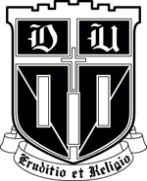 Education 496
          Secondary School Issues: 
Pedagogy, Culture, and Methods
Spring 2020Course ObjectivesUnit KSDsNC Professional Teaching StandardsMethod of AssessmentThe candidate will determine appropriate instructional objectives and outcomes.1-51a, 2b, 2d,3a-f,                      4a-h, 5a, 5cUnit 2 with Lesson PlansThe candidate will design appropriate student assessments to inform instructional planning and practice.1-51a, 2b, 2d, 3a-f, 4a-h,             5a, 5cUnit 2 with Lesson PlansThe candidate will plan and deliver differentiated lessons.1-51a, 1d, 2a-d, 3a, 4a-c,                                  4e, 4f, 4h, 5a, 5cVideo-taped lesson/ lesson plan/reflectionThe candidate will select material and use technology to support instruction.1-51a, 2b, 2d, 3a-f,                      4a-h, 5a, 5cUnit 2 with Lesson PlansThe candidate will better understand the needs of diverse learners and develop strategies for working with diverse student populations and their families.1, 2, 4, 51a-e, 2a-e, 4c, 4f, 5a-cReflections 1 and 3; Educational PhilosophyMeetingTopicHomework for Next ClassJanuary 13No ClassRead and complete assignments for:Tomlinson and McTighe, Chapters 1-4Review the following Student Teacher Preparation Program (STPP) documents:STPP CalendarStudent HandbookJanuary 20No Class – Martin Luther King, Jr. DaySee AboveJanuary 27Course Overview and SyllabusFall Semester ReflectionStudent Teacher HandbookWeekly Observation FormDifferentiation: Teaching, Learning, and PlanningDiscussion: What It isNew Teacher Survival KitReview “Differentiation in Practice: A Resource Guide for Differentiating Curriculum” handout from last semester
Read, complete assignment, and be prepared to “teach” the following chapters from Tomlinson and McTighe:Chapter 5 – EmilyChapter 6 – KaitieChapter 7 – PeytonFebruary 3PresentationsDifferentiation: Evidence of Learning, Responsive Teaching, and Teaching for Understanding-Read 53 Ways to Check for Understanding-15 Differentiated Instructional Strategies-Differentiating Instruction, Part I & II-Station RotationRead and complete assignments for:Tomlinson and McTighe, Chapters 8 and 9
Review best practices from Teach Like a Champion
Complete Reflection #1: Video Taped Analysis (information will be shared in class and via the webpage)February 10Video Presentations & Analysis
Differentiation: Evidence of Learning, Grading and Reporting-Why Teachers Teach but Kids Don’t Learn-Differentiated Assessment-Formative Assessment & DifferentiationWork on edTPA Task #2February 17Peer Editing Task #2Video: Learning Styles and the Importance of Self-ReflectionDebating High School Issues, Part IFinish edTPA Task #2Consider attending the JHS Distinguished Speaker Series on Wednesday, February 19. Dr. Smith will offer a lecture titled: “Contextualizing Kaepernick: What America Doesn’t Want You to Know” (JHS Front Lobby, 7pm)February 24Diversity in the Classroom, Revisited:Special Populations Teach to the Top: How to Keep High Achievers Engaged and Motivated (Joseph Renzulli)High Achiever, Gifted Learner, Creative Thinker (Bertie Kingore)  Teaching Students with Special Needs (Teacher Vison)The Third Language of Academic English (Jeff Zwier), 60-63Read, annotate and be ready to present the assigned:Peyton – Understanding Unconscious Bias and Unintentional Racism (J. Moule, 2009)Emily – But That’s Just Good Teaching! The Case for Culturally Relevant Pedagogy (Ladson-Billings, 1995)Kaitie – I Didn’t Know What to Say: Four Archetypal Responses to Homophobic Rhetoric in the Classroom (Zack, Mannheim, & Alfano, 2010)Review best practices from Teach Like a ChampionMarch 2Diversity in the Classroom, Revisited:Article Presentations and Discussions (student led)Film: A Class Divided Complete Reflection #2: Diversity & Differentiation Lesson Plan/ReflectionNote: JHS Distinguished Speaker Series on Wednesday, March 4. Dr. Festle will offer a lecture titled: “Playing Nice: What Women’s Sports Teaches Us about Gender & Social Change in the 20th Century” (Front Lobby, 7pm)
March 9Diversity in the Classroom, Revisited:Lesson Plan PresentationsWork on edTPA Task #3 (due to Dr. Smith on March 12th)
March 16 Debating High School Issues, Part II:--Film: Waiting for SupermanComplete Educational PhilosophyRead and complete assignment for Tomlinson and McTighe, Chapter 10 Note: Drop these assignments off to me in Room 404
IMPORTANT: EVERYTHING BELOW REPRESENTS CHANGES AS A RESULT 
OF DPS CLOSURE AND REMOTE LEARNING FOR DUKE

IMPORTANT: EVERYTHING BELOW REPRESENTS CHANGES AS A RESULT 
OF DPS CLOSURE AND REMOTE LEARNING FOR DUKE

IMPORTANT: EVERYTHING BELOW REPRESENTS CHANGES AS A RESULT 
OF DPS CLOSURE AND REMOTE LEARNING FOR DUKE
TopicHomework for Next ClassMarch 23If you have not already submitted the following assignments, please do so:Tomlinson & McTighe, Chapters 8, 9 and 10 Documentary: A Class Divided (worksheet was distributed)Differentiation Reflection 
 Work on edTPA

March 30edTPA Work Session
Session will be scheduled with Matt (Morgan will be communicating this session

Work on your final submission 
of edTPA; final submission 
due APRIL 9After edTPA is submitted, finish your Educational Philosophy (final draft due 4/13)April 6edTPA Work Session
All edTPA materials should be submitted on or before April 9
Work on your final submission 
of edTPA; final submission 
due APRIL 9After edTPA is submitted, finish your Educational Philosophy (final draft due 4/13)April 13Watch ONE of the following documentaries and submit a reflection which is 2-3 pages:Waiting for SupermanAmerican TeacherDropout NationThe Race to NowhereTeach Us AllEmail your reflection (due 4/20) to me at either email:
--brian.l.mcdonald@duke.edu--brian.mcdonald@dpsnc.netApril 20Class will meet through a ZOOM meeting on this day. We will find out everyone’s available to make sure everyone can attend.
Class will meet through a ZOOM meeting on this day. We will find out everyone’s available to make sure everyone can attend.
May 8Department GraduationOur department graduation, along with Duke Graduation, has been indefinitely postponed. More information will be made available in the future.Department GraduationOur department graduation, along with Duke Graduation, has been indefinitely postponed. More information will be made available in the future.